Asociația Eco-Protecție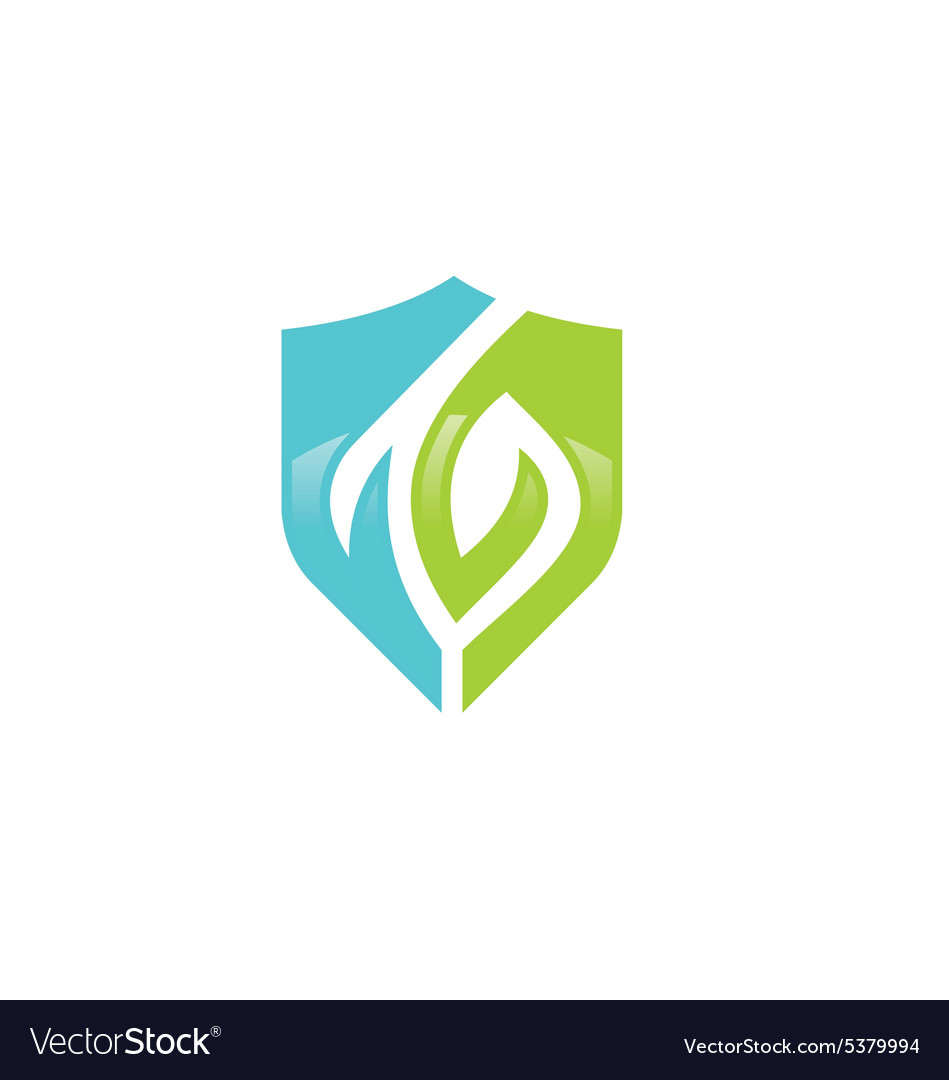 